May 11, 2020Docket No. M-2020-3019707										  UtilityCode:221800STEVE CAMPBELLDIRECTOR OF PUBLIC WORKSCITY OF LANCASTER120 NORTH DUKE ST.P.O. BOX 1599LANCASTER, PA 17608scampbell@cityoflancasterpa.comRe: 	Periodic Review of City of Lancaster’s Long-Term Infrastructure Improvement Plan – WaterDear Mr. Campbell:	The Commission is required to review a utility’s Long-Term Infrastructure Improvement Plan (LTIIP) periodically, but at least once every five (5) years.  Unless otherwise directed, the review shall begin at the midpoint of the term of the current LTIIP.  The City of Lancaster’s (Lancaster’s) current water LTIIP began with calendar year 2018 and thus the midpoint is approximately July 1, 2020.  	Lancaster is hereby notified that the Commission will begin the review of its LTIIP on   May 06, 2020.  The Commission’s review will determine:If Lancaster has adhered to its LTIIPIf changes to the LTIIP are necessary to maintain and improve the efficiency, safety, adequacy and reliability of Lancaster’s existing distribution infrastructure.  	Upon completion of the review, the Commission shall issue an Order with a determination of whether or not Lancaster has adhered to its LTIIP and if any changes to the LTIIP are necessary.   The Commission will direct Lancaster to revise, update, or resubmit its LTIIP as appropriate if it determines Lancaster’s approved LTIIP is no longer adequate to ensure and maintain efficient, adequate, safe, reliable and reasonable service.  Upon such a determination, Lancaster may elect to withdraw its LTIIP rather than comply with the Commission’s direction.  Lancaster does not currently have an approved distribution system improvement surcharge (DSIC), and we note that an LTIIP is a requirement for a DSIC.  	To aid in its review the Commission is establishing a thirty (30) day comment period beginning from the date of this letter and a twenty (20) day reply comment period.  A copy of this letter has been served upon the statutory advocates, the Bureau of Investigation & Enforcement, and the parties of record from Lancaster’s most recent base rate case proceeding, consistent with the LTIIP filing and review procedures.  	If you have any questions regarding this matter, please contact Ken Shaffer in the Bureau of Technical Utility services at kennshaffe@pa.gov, or 717-787-2359.							Sincerely,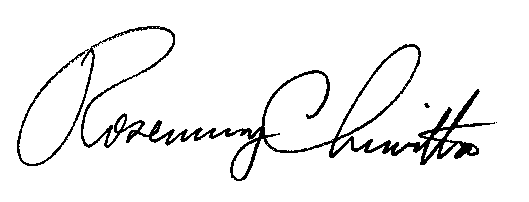 							Rosemary Chiavetta										SecretaryCc       	John Van Zant, TUS	Dan Searfoorce, TUS	Patricia Wiedt, LAW 	John Gallagher, Attorney at Law jgallagher@iglawpa.com	Parties of Record for Docket No. R-2014-2418872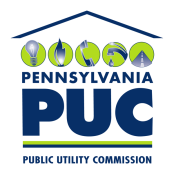  PUBLIC UTILITY COMMISSION400 NORTH STREET, HARRISBURG, PA 17120IN REPLY PLEASE REFER TO OUR FILE